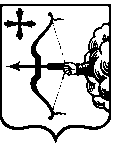 ПроектЗАКОНКИРОВСКОЙ ОБЛАСТИО внесении изменений в Закон Кировской области «О наделении органов местного самоуправления муниципальных образований Кировской области отдельными государственными полномочиями областипо поддержке сельскохозяйственного производства»Принят Законодательным Собранием Кировской области Статья 1Внести в Закон Кировской области от 17 сентября 2005 года № 361-ЗО «О наделении органов местного самоуправления муниципальных образований Кировской области отдельными государственными полномочиями области по поддержке сельскохозяйственного производства» (Сборник основных нормативных правовых актов органов государственной власти Кировской области, 2005, № 5 (63), часть 2, ст. 2968; 2008, № 41 (120), часть 1,                 ст. 3918; 2010, № 2 (128), ст. 4342; 2012, № 1 (139), часть 1, ст. 4832;               № 6 (144), ст. 5081; 2013, № 1 (145), часть 1, ст. 5108; 2014,                            № 3 – 4 (153 – 154), ст. 5474; 2015, № 3 (159), ст. 5733; № 6 (162), ст. 5819; 2016, № 3 (165), ст. 5953; официальный информационный сайт Правительства Кировской области, 2016, 22 декабря; 2017, 3 августа, 10 ноября; 2018,             7 ноября; 2019, 7 марта) следующие изменения:часть 1 статьи 2 после слов «органы местного самоуправления муниципальных районов области» дополнить словами «, Богородского городского округа, Санчурского городского округа»;в Методике расчета субвенций, предоставляемых местным бюджетам из областного бюджета на осуществление отдельных государственных полномочий области по поддержке сельскохозяйственного производства, за исключением реализации мероприятий, предусмотренных федеральными целевыми программами:а) в абзаце десятом пункта 21, слова «использования субсидий, утвержденной приказом Министерства сельского хозяйства Российской Федерации от 18.09.2017 № 474» заменить словами «использования иных межбюджетных трансфертов, утвержденной приказом Министерства сельского хозяйства Российской Федерации от 24.10.2018 № 474»;б) в абзаце третьем пункта 3 слова «на 2013 – 2020 годы» заменить словами «на 2013 – 2025 годы».Статья 2Настоящий Закон вступает в силу по истечении десяти дней со дня его официального опубликования.ГубернаторКировской области 	                                                                     И.В. Васильевг. Киров«_____» ___________ 2019 года    № _________